Муниципальное бюджетное дошкольное образовательное учреждение
«Детский сад №8 г. Выборга»7 сентября 2020 года Спортивно-развлекательное мероприятие по профилактике детского дорожно-транспортного травматизма "Внимание - дети!» 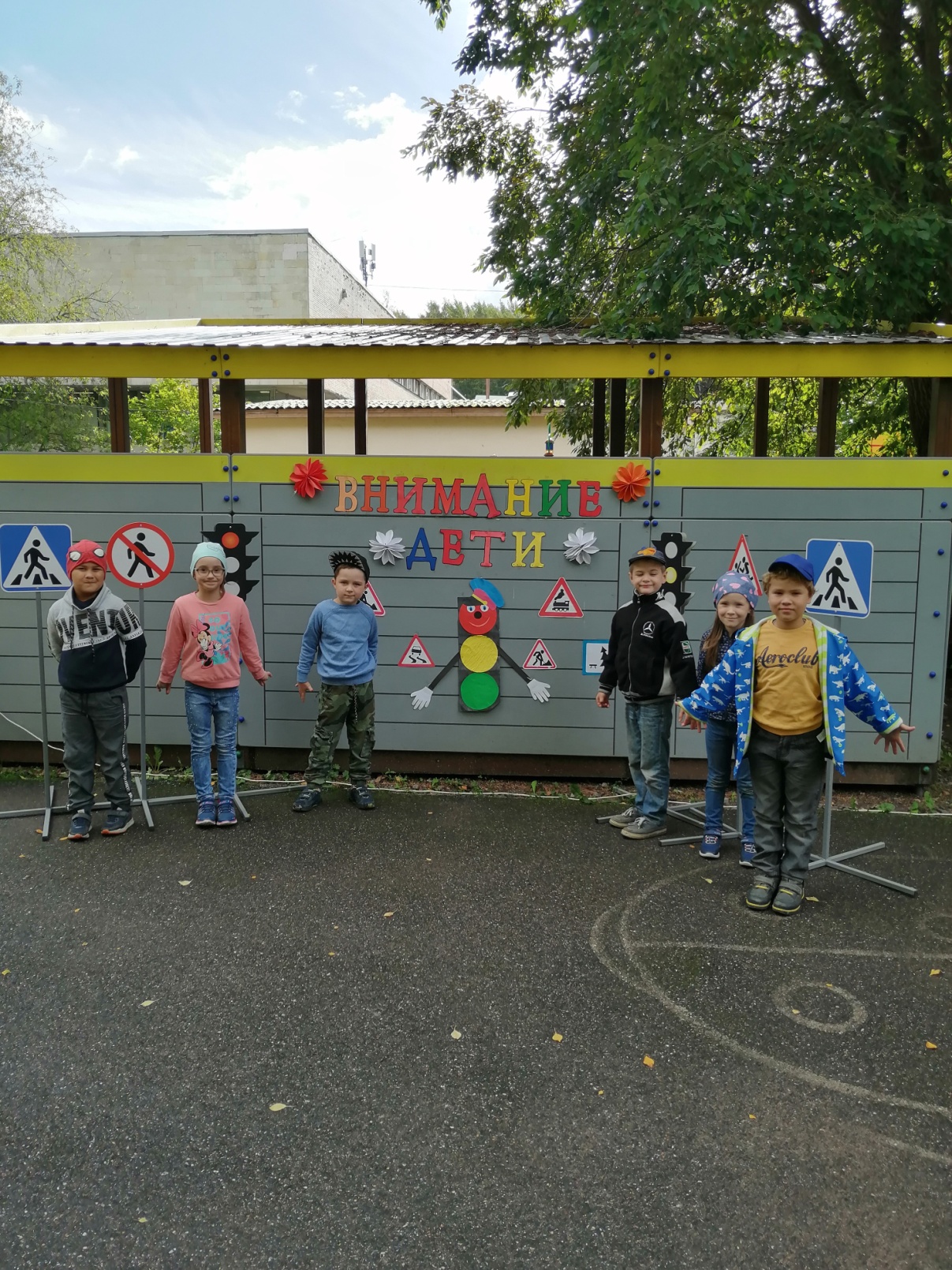 Беседы на темы: «Дети на улице», «Поведение ребенка на детской площадке», «Дорожные знаки», «Безопасная дорога в детский сад»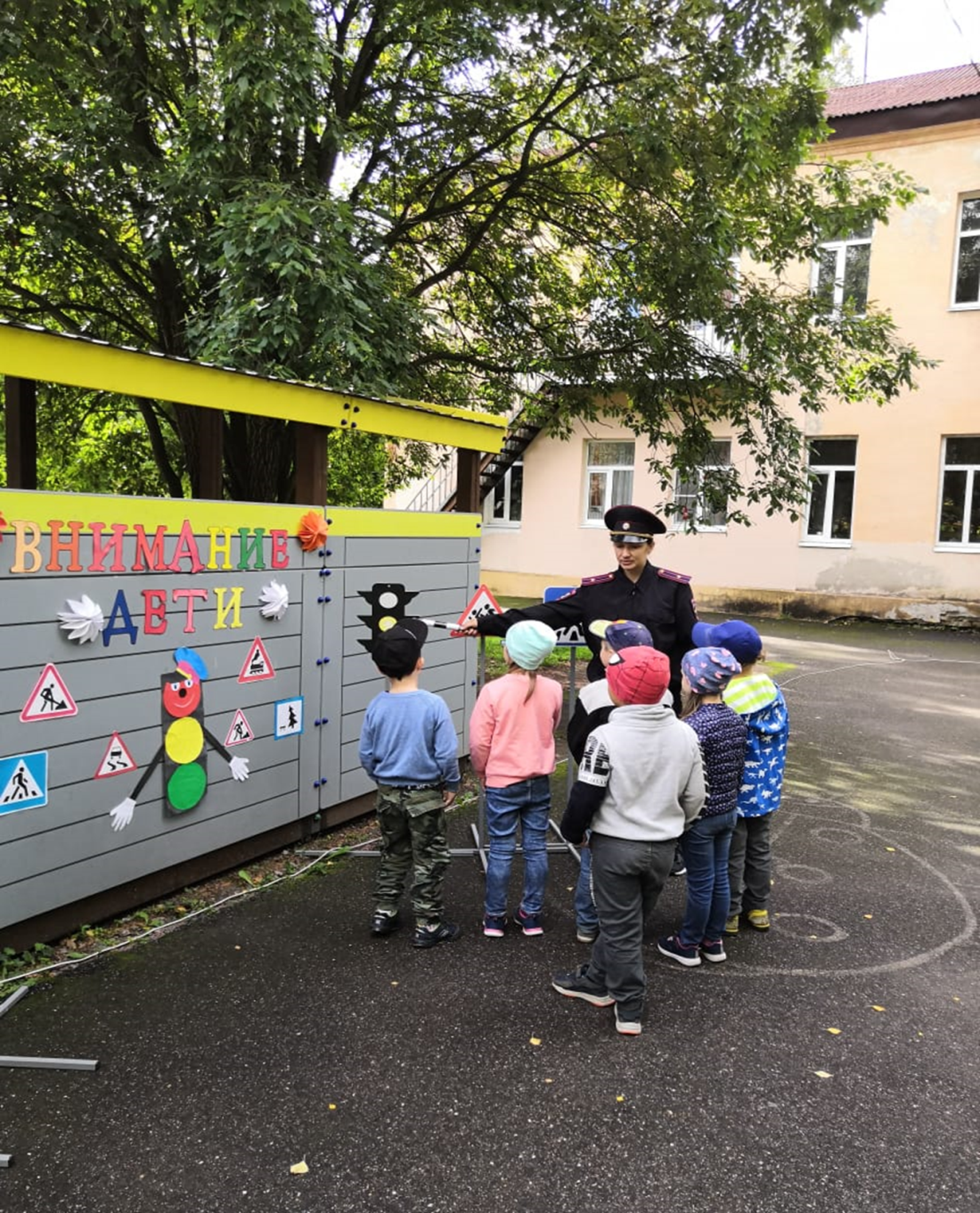 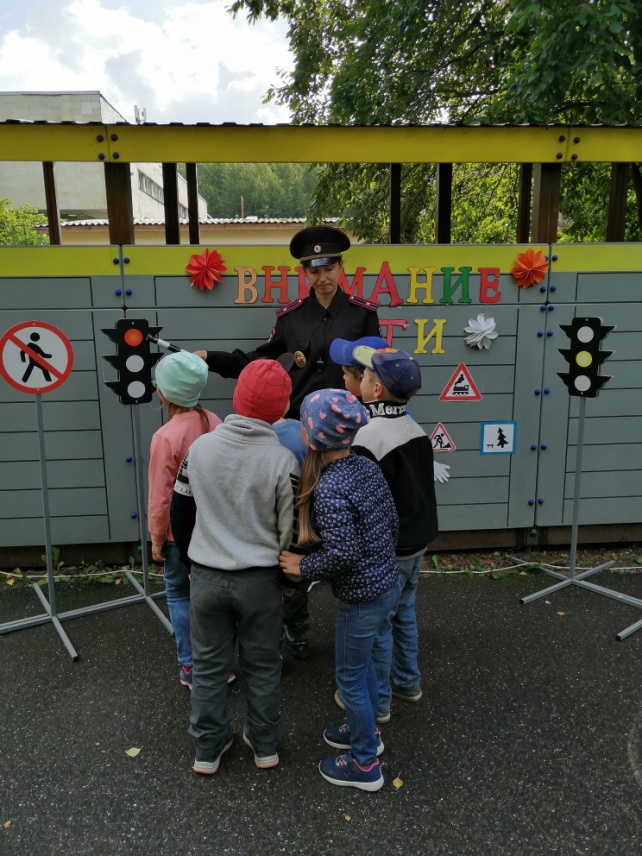 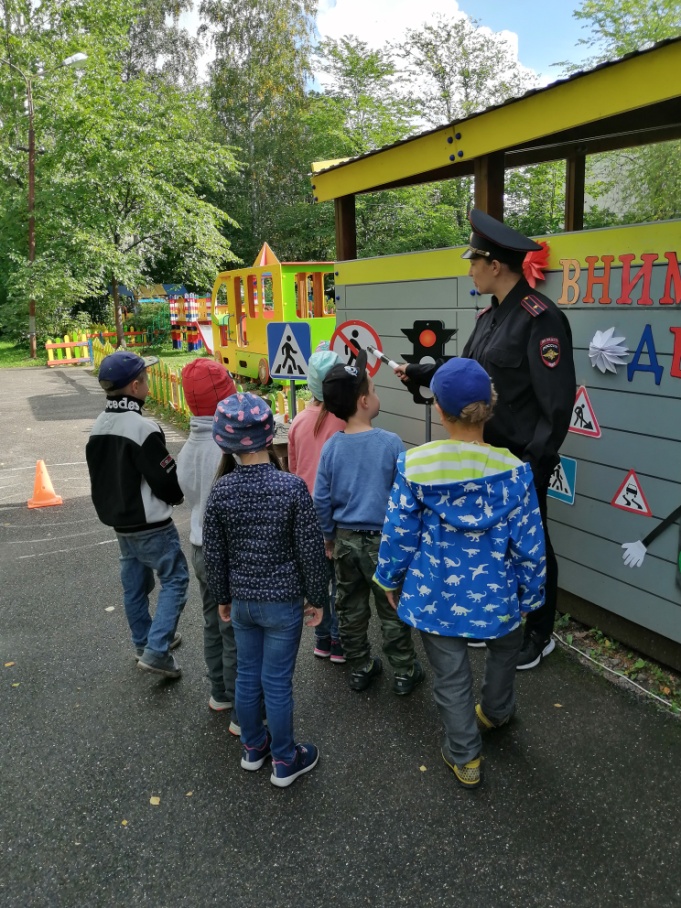 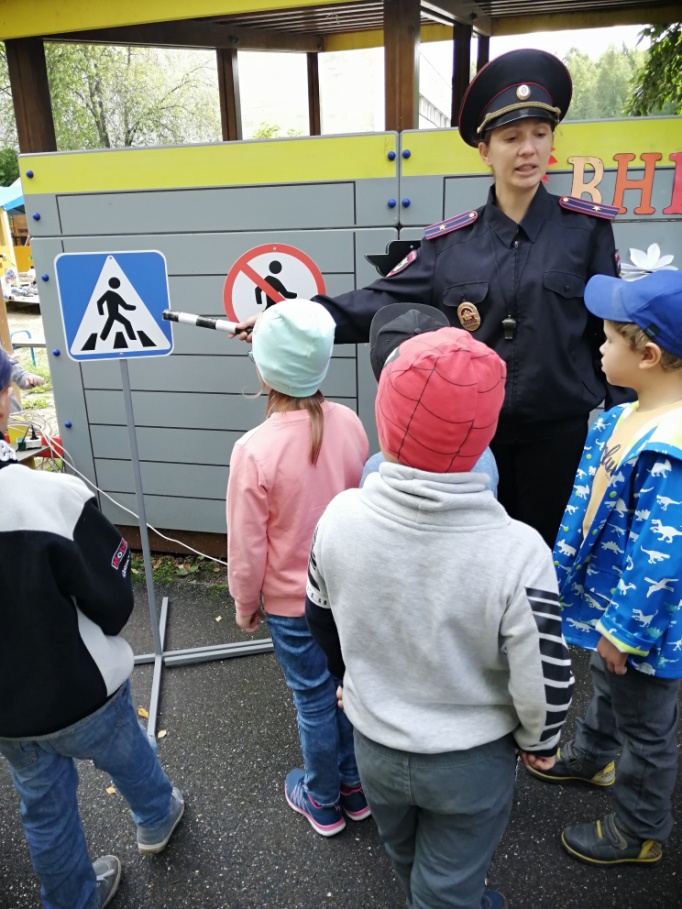 Разминка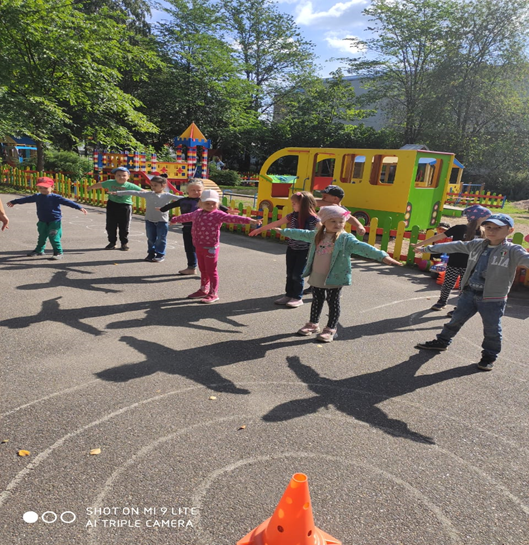 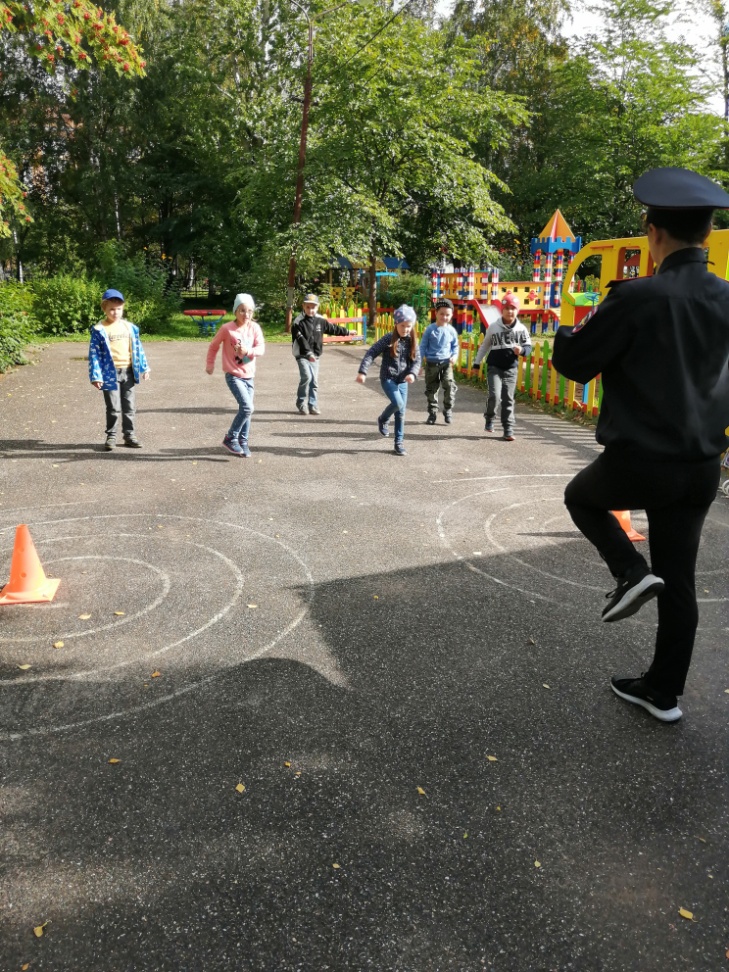 «Шофер и пешеход»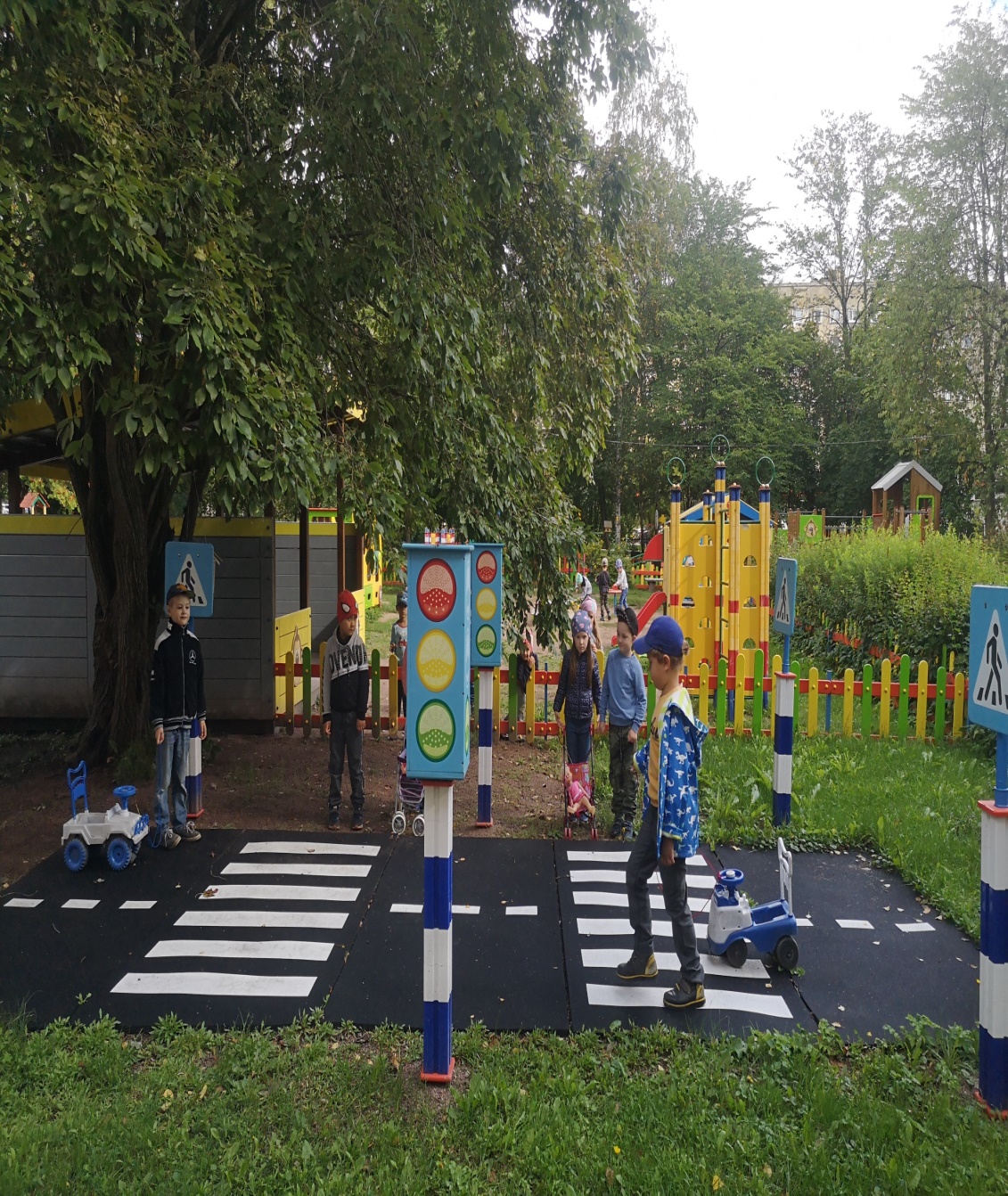 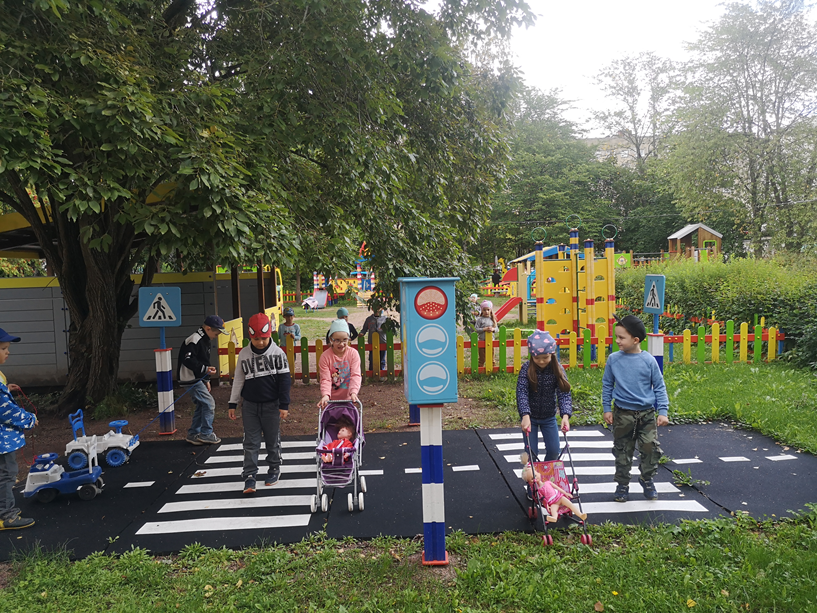 Эстафеты «Ловкий пешеход»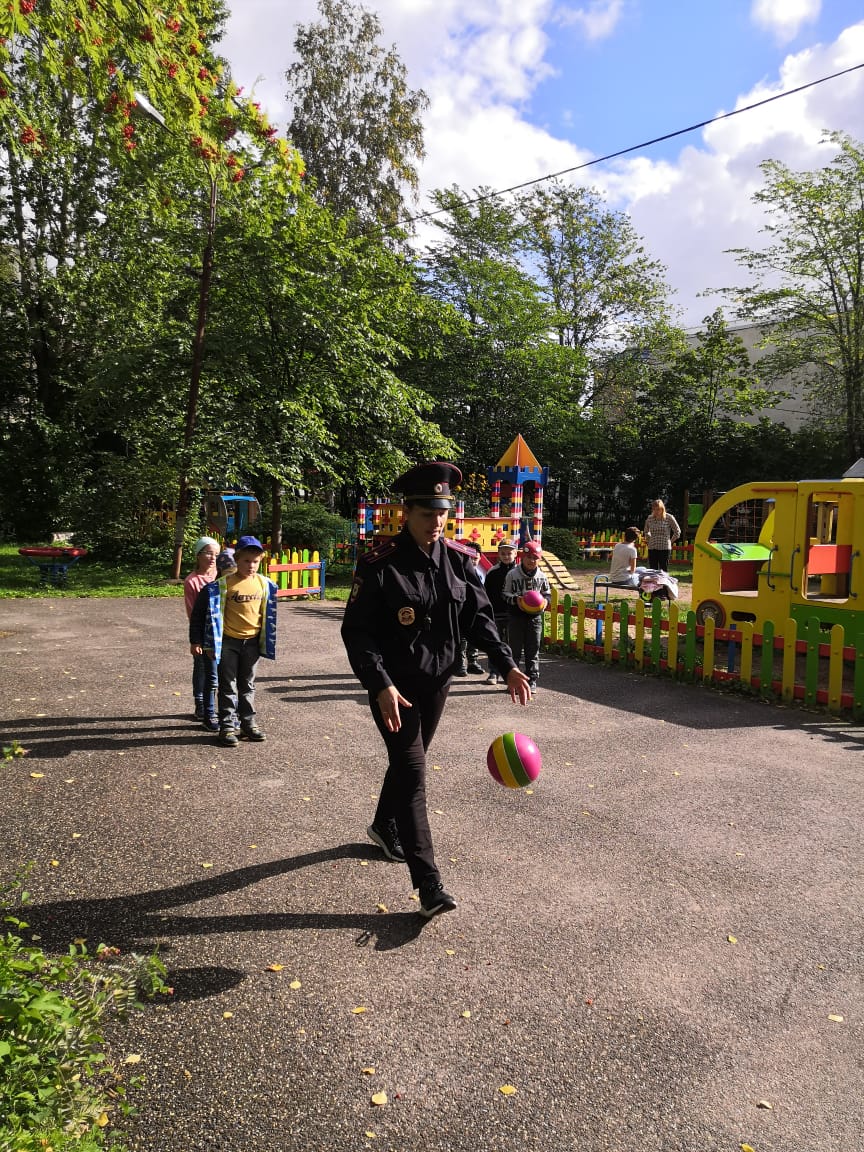 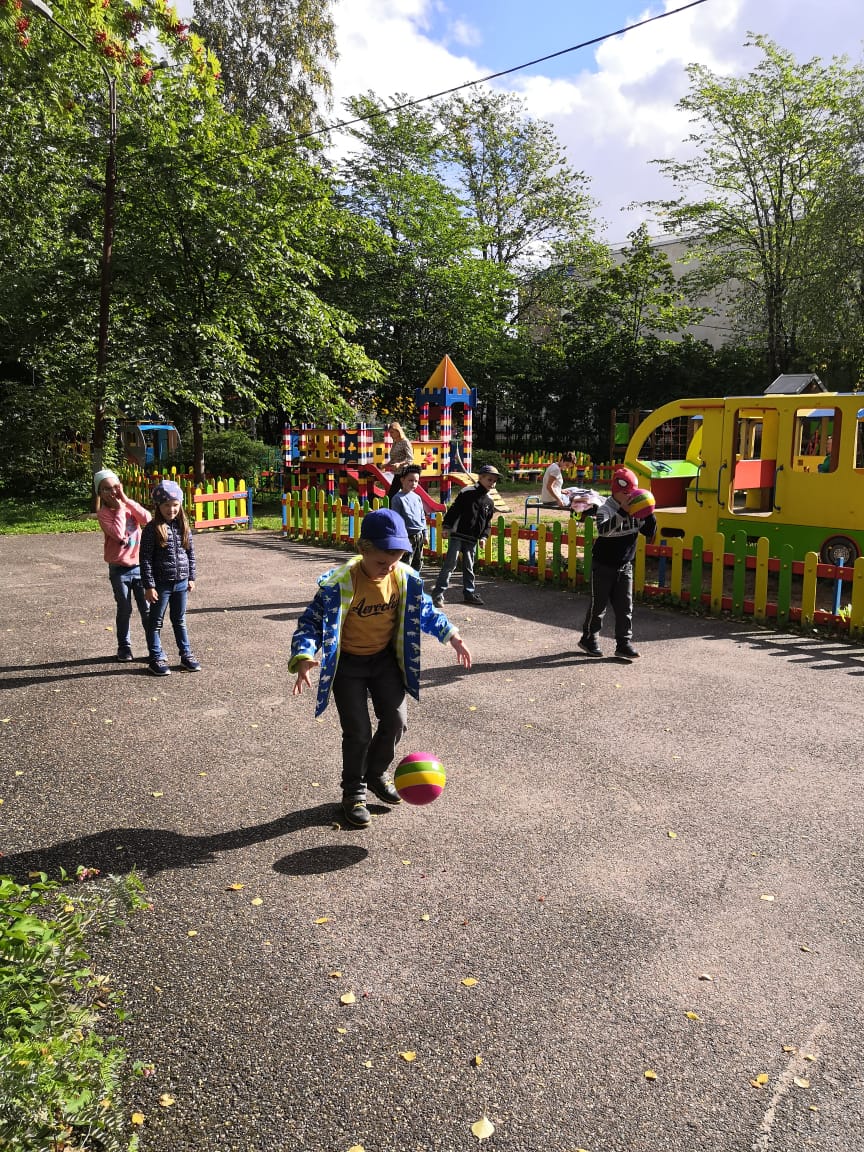 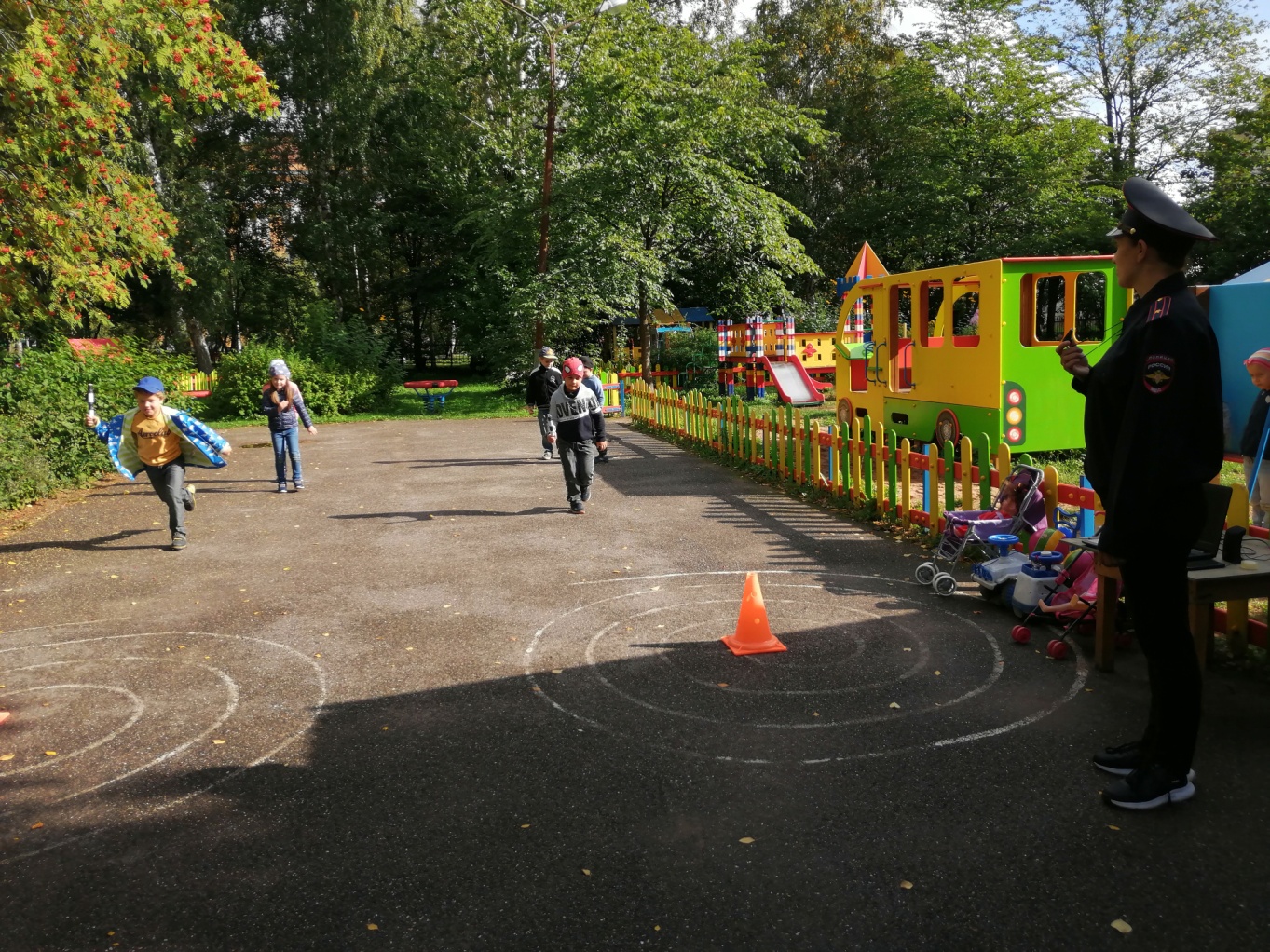 